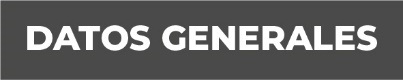 Nombre: Lic. Samuel López Leza.Grado de Escolaridad: Licenciado en Criminología, Maestría en Derecho Procesal Penal sobre Juicios Orales.Cédula Profesional: 9805566Teléfono de Oficina: 228-8-18-18-10 Ext. 3001Correo electrónico:  Formación Académica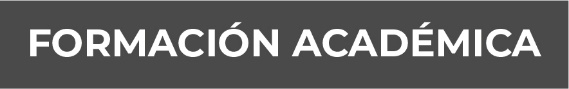 Licenciatura en Criminología, Egresado de la Facultad de la Universidad Autómata De Nuevo León.Trayectoria Profesional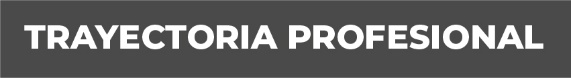 Encargado del Despacho de la Dirección General de la Policía Ministerial, Agosto 2019 a la Fecha.Director de Operaciones en la Secretaria de Seguridad Pública en el Estado de Veracruz.Director de Análisis e Información en la Secretaria de  Seguridad Pública en San Nicolás de los Garza Nuevo León. Del 01 de octubre de 2018 al 03 de enero del año en curso.Director Policía y Transito de Municipio de Higueras Nuevo León del 01 de marzo de 2017 al 30 de septiembre de 2018.Agencia Estatal de Investigaciones:Centro de Operaciones Estratégicas – abril 2016 – octubre 2016Puesto: Detective Responsable.Funciones: investigar delitos cometidos por la delincuencia organizada, realizar operativos de prevención y protección.Agencia Estatal de InvestigacionesMarzo 2007 – octubre de 2016Encargado Responsable en los Destacamentos de: Apodaca N, L., Sabinas N. L., Anáhuac N.L., Santa Catarina N.L., así como en el Depto. de Homicidios.Funciones: Investigar los delitos del Fuero Común (robo a casa habitación, Robo con Violencia, Robo de Vehículos, Delitos contra la Salud, Violencia Familiar, Violación, Lesiones, Homicidios).Agencia Estatal de Investigaciones agosto 2004 – 2007.Jefe de Grupo en los Municipios de Santiago N.L. y Juárez N.L.Marzo 2002 – Agosto 2004 Agente Investigador.	 Conocimiento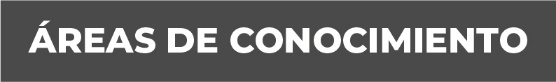 - Derecho Penal- Manejo de Personal- Criminología- Criminalística- Operaciones y Estrategias - Investigaciones del Delito